Publicado en Barcelona el 25/02/2021 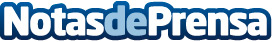 Móviles iPhone, Samsung, Huawei o Xiaomi, ¿cuál es la mejor marca según Tecnomari?¿Qué modelo y qué marca de móviles es mejor? ¿Móviles iPhone, móviles Samsung, móviles Huawei o móviles Xiaomi? Una respuesta fácil a priori pero de lo más complicada cuando se busca el smartphone perfecto. Es por esto que Tecnomari, como tienda de móviles libres, disuelve dudas y da las claves para facilitar el trabajo a aquellos compradores que quieran renovar su terminal y no sepan por cuál decantarseDatos de contacto:Aron OlivaresPropietario de Tecnomari (Jholma Business S.L.) 931226241Nota de prensa publicada en: https://www.notasdeprensa.es/moviles-iphone-samsung-huawei-o-xiaomi-cual-es Categorias: Nacional Telecomunicaciones Consumo Dispositivos móviles Innovación Tecnológica http://www.notasdeprensa.es